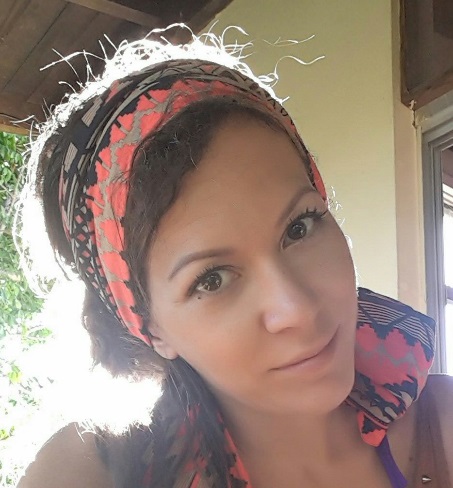     ■■■   CURRICULUM   VITAE   ■■■
    ☆  MES  COMPÉTENCES - INTÉRÊTS  DANS LES  DOMAINES  SUIVANTS  ☆- Artistique, culturel, théâtre - Excellentes compétences orales, écrites, aisance en public- Protection, soin des animaux- Planète, environnement, écologie- Humanitaire, caritatif - Spiritualité, développement personnel- Santé, nutrition- Community Manager- Presse écrite, radio, TV- Événementiel, communication, attachée de presse, relations publiques, hôtesse d’accueil - Enseignement, langues étrangères, traductrice-interprète- Tourisme● EXPÉRIENCES  PROFESSIONNELLES ●* 2019 :One-Woman-Show en anglais: « Ommm… »  Tahiti (Teata Comedy Club + théâtre itinérant)Auteur - Comédienne - Metteuse en scène : Théâtre+ gestion du web + mes diverses créations (spectacles en cours/romans : « Enfin libre ! », « Florilège de Lettres Ouvertes », « Le Fruit de ton Education »…)* 2018 - 2019 : One-Woman-Show: « Les Confessions d’une Taravana »   Tahiti (Teata Comedy Club + théâtre itinérant chez les particuliers)Auteur - Comédienne – Metteuse en scène : Théâtre+ gestion du web 									                                           + mes diverses créations en cours, spectacles /romans : « Enfin libre ! », « Florilège de Lettres Ouvertes », « Le Fruit de ton Education »* 2011- 2018 : One-Woman-Show: « Les Tribulations d’une Toquée » Paris, Nice, Londres, Tahiti (Salles de théâtres et théâtre itinérant chez les particuliers)Auteur - Comédienne - Metteuse en scène : Théâtre+ gestion du web * 06/2014 - 02/2016 :Société de production audiovisuelle Bo Travail ! (Paris 17ème)Magazines de découverte « Echappées Belles », « Les routes d’Echappées Belles » sur France 5, et « Couleurs Outremers » sur France Ô - Assistante de direction 						                                           - Community Manager (création de publications, animation et gestion des réseaux sociaux et des communautés Facebook, Twitter, Instagram, )      					         - Documentaliste (gestion de la banque d’images et des archives audiovisuelles, rédaction des résumés d’émission, sélection des extraits d’émissions pour diffusion web, montage vidéo)		         								                                - Webmaster (gestion, mise à jour et rédaction des contenus, référencement web, utilisation de WordPress )  										         - Comptabilité                                                                                                                            - Doublage voix/Voix off* 08/2013 - 06/2014 :Voile - Sport 										              Paris - Bretagne - Maroc - Canaries - Antilles - Samoa -Fidji - Vanuatu - Australie.- Chargée de mission et de communication 				                                           - Responsable logistique                                                                                                             - Chargée de relations Presse 				                                                       - Webmaster	(gestion, rédaction et mise à jour des contenus web)                                                                                                     - Community Manager (créations de publications, opérations communication, animation et gestion des réseaux sociaux et des communautés Facebook, Twitter, Instagram)                                                                                                    - Comptabilité, gestion des budgets                                                                                                                            - Equipière de bord * 2000 - 2015 : En free-lance  Région Bavière (Allemagne), Palma de Majorque et Ibiza (Espagne), Paris.En langue française, allemande, espagnole ou anglaise.- Pigiste. 
                    
- Lectrice, intervenante, animatrice dans le cadre promotionnel de sorties de livres/ vernissages/événements… - Chargée de relations publiques.
Promotion, communication - Relations presse – Gestion web  (missions) 
Soirées événementielles, vernissages, expositions d’art, soirées clubbing, afterwork…- Milieu caritatif (protection animale, aide aux personnes défavorisées)* 2006 :Agence événementielle Paris Nord  Assistante de production artistique :- Traductrice-interprète en allemand et en espagnol  
- Gestion web, booking artistes, gestion des plannings, comptabilité                                                                                    - Dossiers de presse, relations publiques et presse, échanges avec l’international     (Angleterre, Espagne, Allemagne, Pays-Bas, Italie)                                                                                      -  Road-manager, régie, et encadrement des artistes lors des spectacles.* 11/2001 - 05/2004 :Missions, à Fribourg (Allemagne) - Professeur de français (diverses missions en école privée d’enseignement accéléré du français)                                							                                - Assistante dans un cabinet d’avocats (chargée de l’interprétariat franco-allemand, secrétariat      * 10/1999 - 05/2004 :
Club de Fitness Wellness Spa « Fitness Gym » à Fribourg (Allemagne) 1500 abonnésManager Réception - Gestion web/accueil clientèle/Phoning/Secrétariat/Comptabilité/Gestion des plannings 
- Vente abonnements/Suivi et traitement des fichiers informatiques 
- Recrutement et formation des nouveaux employés de réception 
- Marketing et communication* 02/1997 - 04/1999 :Compagnie Edel Air, Aéroport de Strasbourg-Entzheim (67) Hôtesse d’accueil et agent d’enregistrement - Accueil, embarquement/débarquement des passagers  Lufthansa, KLM, Sabena…                      
- Informations relatives aux vols                                   
- Check-in informatique des passagers et des bagages. ● FORMATIONS ●* 2001 - 2002 :- Participation à différents séminaires de l’entreprise de coaching « Charisma » :  organisation d’entreprise, techniques de vente, marketing, communication, relations publiques/presse, accueil, phoning…				                                           - Formation Windows, Word, Excel, Internet, Powerpoint (Allemagne)                                   * 1994 - 1996 :     DEUG de Lettres Modernes 	                                              		                                       Université des Sciences Humaines de Strasbourg (67)	* 1994 :                BACCALAUREAT  A2  Lettres Langues : Allemand, Anglais, Espagnol.                                                                     Lycée Notre Dame des Mineurs, Strasbourg (67) ● LANGUES  VIVANTES ●Français :  langue maternelle 					                              Allemand:  lu, écrit, parlé.                                                                			        Espagnol:  lu, écrit, parlé.                                                                     		             Anglais:     lu, écrit, parlé. ● CENTRES  D’INTÉRÊTS ●Théâtre, cinéma, littérature, arts, animaux, planète, nature, spiritualité, voyages, escalade, équitation, canyoning, rafting, plongée, bateau, danse…* Bénévolat à Tahiti *- Association Polynélivres Tahiti (lecture aux enfants à l’hôpital du Taaone)  - Protection animale       - Ordre de Malte Tahiti / Dîners pour les SDF- Organisation Fête de Noël  2018 pour les enfants défavorisés de Faaa- Noël 2019 personnes défavorisées Tahiti- Actions personnelles

